Venue assessment report.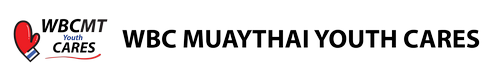 Venue name and address.Contact person. Contact number. License; Is the venue licensed accordance with local authority rules.  Start date. End date. Start time.Number of students attending. Instructor’s name.                                                                                                                                                                                                                                                       Email.                                                                        Contact number.Medical facilities.  Ideally the venue should have a medical / first aid room with a fully equipped first aid box. Changing rooms must be suitable with washing and toilet facilities. Separate suitable facilities must also be provided for males and females taking part.An evacuation procedure both from the training hall / gym and changing rooms must be in place and known to all persons.  It is important to ensure that should an evacuation be needed that there are no obstructions and that doors remain unlocked and clear for the duration of the fitness challenge so that there is nothing that may delay an evacuation procedure.  An assembly point outside and away from any danger should be made known to all attending.Paramedic/Ambulance services. Contact details of the nearest emergency services   should be obtained before the start of the fitness challenge and contact details given to all persons who form part of the class and also posted on a notice board.ADDITIONAL INFORMATION:                                                                                       Any additional information which may assist in the smooth running and safety of all persons attending the fitness challenge should be submitted with this report to: wbcmuaythai@yahoo.co.uk By submitting this assessment report, you are agreeing to abide to the content herein.  Assessment report submitted by:                                                       Date: